СОЦИАЛЬНО-ПСИХОЛОГИЧЕСКОЕ ТЕСТИРОВАНИЕ в 2022 годуСОЦИАЛЬНО-ПСИХОЛОГИЧЕСКОЕ ТЕСТИРОВАНИЕ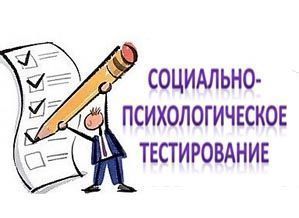 Уважаемые родители!Вы самые близкие и неравнодушные к вашему ребенку люди.Сегодня помимо повседневных опасностей, вашему ребенку могут предложить наркотики в социальных сетях, во дворе, на спортивной тренировке, дискотеке.С этой проблемой может столкнуться каждый!Наша совместная забота о детях в сотрудничестве.Предотвратить проблему легче, что ее исправить! СПТ проводится в образовательных организациях согласно приказу Минпросвещения России от 20 февраля 2020г. № 59 «Об утверждении Порядка проведения социально-психологического тестирования обучающихся в общеобразовательных организациях и профессиональных образовательных организациях». с 15 сентября по 1 ноября 2022 годаво всех образовательных организациях Ростовской области пройдёт социально-психологического тестирования обучающихся (далее – СПТ) согласно Порядку проведения, утвержденного межведомственным приказом от 16.08.2022г. №805/218/76/1/9-ПСР/64 «О проведении социально-психологического тестирования обучающихся в общеобразовательных организациях, профессиональных образовательных организациях и образовательных организациях высшего образования»В подростковом возрасте очень важна социальная составляющая – школа, компания друзей, но САМОЕ ГЛАВНОЕ в процессе формирования личности ребенка – это СЕМЬЯ!Именно поэтому мы предлагаем Вам включиться в работу по ранней профилактике вовлечения подростков в употребление наркотиков!С какой целью проводится СПТ? СПТ позволяет оценить процесс становления личности обучающегося. Нормальное взросление и развитие – это достижение поставленных целей, получение образования и выход в самостоятельную жизнь. Однако этот процесс может нарушаться. СПТ позволяет вовремя заметить возникающие проблемы в развитии и предложить своевременную помощь обучающемуся и его семье. СПТ носит, прежде всего, профилактический характер, и призвано удержать подростков и молодежь от «экспериментов» с наркотиками, от так называемой «первой пробы» и дальнейшего приобщения к потреблению.  СПТ является необходимой мерой социального контроля и предупреждения распространения наркомании в подростковой и молодежной среде. СПТ не выявляет подростков, употребляющих наркотики. Оно не предполагает постановки какого-либо диагноза Вашему ребенку.Результаты СПТ не являются основанием для применения каких-либо мер дисциплинарного наказания и носят исключительно прогностический, вероятностный характер. Тестирование учащихся до 15 лет проводитсяС ПИСЬМЕННОГО СОГЛАСИЯ РОДИТЕЛЕЙ!Достаточно согласия одного из родителей. В соответствии с законодательством СПТ является конфиденциальным. Личные данные ребенка кодируются. Обеспечивается конфиденциальность при проведении СПТ и хранении информированных согласий. Подробную информацию о социально-психологическом тестировании можно получить у школьного педагога-психолога, классных руководителей.